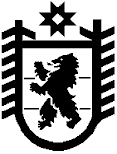 Республика КарелияKarjalan Tazavaldu Администрация Пряжинского национального муниципального районаPriäžän kanzallizen piirin hallindoПОСТАНОВЛЕНИЕ «18» ___07_____  2022  г.                                                                                   № 346пгт ПряжаPriäžän kyläО      предоставлении      разрешения на     условно   разрешенный        вид использования:            малоэтажная  многоквартирная  жилая  застройкадля образуемого  земельного участка в границах кадастрового  квартала 10:21:0030108 Руководствуясь статьёй 39 Градостроительного кодекса Российской Федерации, Уставом Пряжинского национального муниципального района с учетом заключения по  результатам  публичных слушаний от 14 июля 2022 года, администрация  Пряжинского  национального муниципального района    П О С Т А Н О В Л Я Е Т :1. Предоставить разрешение на условно разрешенный  вид  использования:  малоэтажная многоквартирная жилая застройка для образуемого  земельного участка в границах кадастрового квартала 10:21:0030108, на котором расположен   многоквартирный жилой  дом  по адресу: Республика Карелия, Пряжинский район, п. Чална, ул. Школьная, д. 11-б2. Разместить настоящее постановление  на официальном сайте Пряжинского национального муниципального района: http://pryazha.org/ в разделе: Главная/ Деятельность/ Градостроительная деятельность и земельные отношения/ Публичные слушания  и опубликовать  в газете «Наша Жизнь» - «Мейян Элайгу».. Глава администрации 							            О.М. ГаврошКоординаты характерных точекОбозначение характерных точек                     Координаты, м                     Координаты, мКоординаты характерных точекОбозначение характерных точек          X        Y1355314,551507509,732355321,841507529,213355308,621507554,764355301,331507564,335355254,261507530,006355280,451507499,067355280,541507495,718355289,271507482,429355308,161507501,36Площадь контура2900 кв.м.2900 кв.м.2900 кв.м.Категория земельЗемли населенных пунктовЗемли населенных пунктовЗемли населенных пунктовТерриториальная зонаЗона застройки индивидуальными жилыми домами (Ж-1)Зона застройки индивидуальными жилыми домами (Ж-1)Зона застройки индивидуальными жилыми домами (Ж-1)